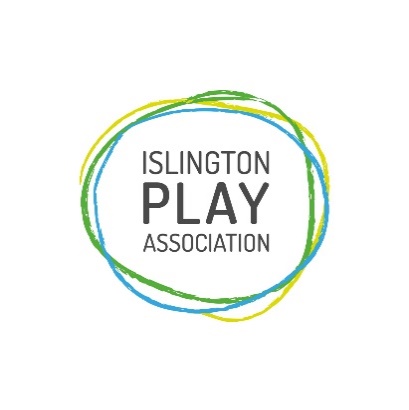 Link to our Meet the Architect MeetingDate: 18/3/21 Time: 5pmhttps://meet.google.com/tqw-gvvm-aig?authuser=0